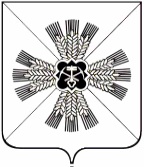 КЕМЕРОВСКАЯ ОБЛАСТЬАДМИНИСТРАЦИЯ ПРОМЫШЛЕННОВСКОГО МУНИЦИПАЛЬНОГО ОКРУГАПОСТАНОВЛЕНИЕот «30» декабря 2020 № 1622-П  пгт. ПромышленнаяО внесении изменений в постановление администрации Промышленновского муниципального района от 09.11.2017 № 1267-П «Об утверждении муниципальной программы «Жилищно-коммунальный и дорожный комплекс, энергосбережениеи повышение энергоэффективности экономики» на 2018-2022 годы» (в редакции постановлений от 20.02.2018 № 225-П, от 18.05.2018 № 562-П, от 20.06.2018 № 662-П, от 22.08.2018 № 912-П, от 29.10.2018 № 1229-П, от 29.12.2018 № 1541-П,от 21.05.2019 № 609-П, от 12.09.2019 № 1103-П, от 21.10.2019 № 1269-П)В соответствии с Законом Кемеровской области – Кузбасса от 05.08.2019 № 68 – ОЗ «О преобразовании муниципальных образований»,  решением Совета народных депутатов Промышленновского муниципального округа от  26.12.2019 № 15 «О внесении изменений и дополнений в решение Совета народных депутатов Промышленновского муниципального округа от  20.12.2018 № 33 «О районном бюджете Промышленновского муниципального района на 2019 год и на плановый период 2020 и 2021 годов», решением Совета народных депутатов Промышленновского муниципального округа от  26.12.2019 № 14 «О бюджете Промышленновского муниципального округа на 2020 год и на плановый период 2021 и 2022 годов», постановлением администрации Промышленновского муниципального округа от 29.07.2016 № 684-П «Об утверждении порядка разработки, реализации и оценки эффективности муниципальных программ, реализуемых за счёт средств районного бюджета», в целях реализации полномочий администрации Промышленновского муниципального округа:Внесении изменений в постановление администрации Промышленновского муниципального округа от 09.11.2017 № 1267-П «Об утверждении муниципальной программы «Жилищно-коммунальный и дорожный комплекс, энергосбережение и повышение энергоэффективности экономики» на 2018-2021 годы» (в редакции постановлений от 20.02.2018                 № 225-П, от 18.05.2018 № 562-П, от 20.06.2018 № 662-П, от 22.08.2018                     № 912-П, от 29.10.2018 № 1229-П, от 29.12.2018 № 1541-П, от 21.05.2019                   № 609-П, № 609-П, от 12.09.2019 № 1103-П, от 21.10.2019 № 1269-П)                          (далее - Постановление) следующие изменения:1.1. В наименовании и по тексту постановления слово «район» заменить словами «муниципальный округ».2.	 Внести в муниципальную программу ««Жилищно-коммунальный и дорожный комплекс, энергосбережение и повышение энергоэффективности экономики» на 2018-2022 годы» следующие изменения:2.1. Паспорт Программы изложить в редакции согласно                  приложению № 1 к настоящему постановлению;2.2. Разделы 1 – 5 Программы изложить в редакции согласно приложению № 2 к настоящему постановлению.3. Настоящее постановление подлежит обнародованию на официальном сайте администрации Промышленновского муниципального округа в сети Интернет.4. Контроль за исполнением настоящего постановления возложить на первого заместителя главы Промышленновского муниципального округа В.Е. Сереброва.5. Настоящее постановление вступает в силу со дня подписания.Исп. Е.Е. ЧеркасоваТел.74518Постановление от «___»_____________г. №______                                                                              Страница 2                                                                       Приложение № 1                                                                     к постановлению                                                                  администрации Промышленновского                                                                 муниципального округа                                                                      от «30» декабря 2020г. № 1622-ППАСПОРТмуниципальной программы «Жилищно-коммунальный и дорожный комплекс, энергосбережение и повышение энергоэффективности экономики»на 2018-2022 годы            Первый заместитель главыПромышленновского муниципального округа                              В.Е. Серебров                                                                          Приложение № 2                                                                     к постановлению                                                                  администрации Промышленновского                                                                 муниципального округа                                                                      от «30» декабря 2020г № 1622-ПХарактеристика текущего состояния в Промышленновском муниципальном округе сферы деятельности, для решения задач которой разработана муниципальная программа, с указанием основных показателей и формулировкой основных проблем	Одним из приоритетов жилищной политики Промышленновского муниципального округа является обеспечение комфортных условий проживания и доступности коммунальных услуг для населения.		В настоящее время в целом деятельность коммунального комплекса Промышленновского муниципального округа характеризуется низким качеством предоставления коммунальных услуг, не соответствие запросам потребителей.Причиной возникновения этих проблем является высокий уровень износа объектов жилищного фонда, коммунальной инфраструктуры, их технологическая отсталость. Уровень износа объектов коммунальной инфраструктуры составляет сегодня в среднем 60%. Большой износ внутридомовых систем отопления и водоснабжения, ветхое состояние электрических сетей, не отвечающих современным требованиям. Дефицит в обеспечении населения питьевой водой нормативного качества, ее бесперебойном снабжении. Ухудшение теплоизоляционных характеристик жилых домов из сборного железобетона. Необходимо осуществить строительство канализационного коллектора в районном центре, а также начать работы по проектированию очистных сооружений. Кроме этого необходимо охватить данной работой и Плотниковское сельское поселение, где необходима полная реконструкция и очистных сооружений и канализационного коллектора по сбросу хозяйственно-бытовых стоков.Справедливой критики заслуживает и дорожный комплекс округа. Большой износ дорог с асфальтовым покрытием, колейность и ямочность требуют вложения немалых средств для реконструкции и капитального ремонта уличной дорожной сети. Для проведения такого вида ремонтов необходимо наличие проектно-сметной документации, прошедшей экспертизу. Большое количество улиц имеющих грунтовое покрытия требуют срочного ремонта дорожного полотна, замены водопропускных труб, нарезки кюветов. Для повышения качества предоставления коммунальных услуг, снижения затрат на генерацию и транспортировку тепловой энергии, затрат на потребляемую электроэнергию, улучшение экологической обстановки необходимо обеспечить реализацию проектов модернизации объектов коммунальной инфраструктуры и проектов по энергосбережению в жилищно-коммунальном хозяйстве, которые отвечают стратегическим интересам Промышленновского муниципального округа и позволят: обеспечить более комфортные условия проживания населения путем повышения качества предоставления коммунальных услуг;уменьшить объем аварийного жилищного фонда;обеспечить снижение затрат за расходуемое топливо;уменьшить затраты за счет снижения потребления электроэнергии;снизить затраты на содержание и ремонт дорожного покрытия;уменьшить аварийность на дорогах по причине некачественного дорожного покрытия.Описание целей и задач муниципальной программы	Целью программы является создание условий для приведения жилищного фонда и коммунальной инфраструктуры в соответствие со стандартами качества, обеспечивающими комфортные условия проживания. А также энергосберегающий путь развития жилищно-коммунальной отрасли и снижение энергоемкости производства коммунальных услуг.Для достижения поставленной цели предполагается решить следующие задачи:модернизация объектов коммунальной инфраструктуры с целью снижения износа;снижение издержек производства и себестоимости услуг предприятий ЖКХ;обеспечение поддержки процесса модернизации жилищно-коммунального комплекса посредством предоставления бюджетных средств для финансирования программных мероприятий;минимизация расходов бюджета по оплате энергоресурсов с помощью проведения энергосберегающих мероприятий на предприятиях жилищно-коммунального комплекса;- внедрение энергосберегающих технологий и оборудования на предприятиях, повышение энергоэффективности экономики округа;-     провести модернизацию автомобильных дорог;- повышение уровня комплексного благоустройства  территорий Промышленновского муниципального округа, в том числе оздоровление санитарной экологической обстановки, организация уличного освещения, содержания мест захоронения. Перечень подпрограмм  программыс кратким описанием подпрограмм, основных мероприятий и мероприятий программы4. Ресурсное обеспечение реализации программы «Жилищно-коммунальный и дорожный комплекс, энергосбережение и повышение энергоэффективности экономики» на 2018-2022 годы4.1. Ресурсное обеспечение реализации муниципальной программы осуществляется за счет средств:4.1.1. Из местного бюджета;4.1.2. Областного бюджета.4.2. Объемы бюджетных ассигнований из бюджета муниципального округа на реализацию муниципальных программ утверждаются решением Совета народных депутатов Промышленновского муниципального округа о бюджете муниципального округа на очередной финансовый год и плановый период. Сведения о планируемых значениях целевых показателей (индикаторов) программы (по годам реализации муниципальной программы)            Первый заместитель главыПромышленновского муниципального округа                              В.Е. Серебров                               Врип главыПромышленновского муниципального округа  Д.П. ИльинНаименование муниципальной программыМуниципальная программа «Жилищно-коммунальный и дорожный комплекс, энергосбережение и повышение энергоэффективности экономики» на 2018-2022 годы (далее – Программа)Директор муниципальной программыПервый заместитель главы Промышленновского муниципального округа Ответственный исполнитель (координатор) муниципальной программыУправление по жизнеобеспечению и строительству администрации Промышленновского муниципального округаИсполнители муниципальной программыУправление по жизнеобеспечению и строительству  администрации Промышленновского муниципального округаНаименование подпрограмм муниципальной программы1. «Модернизация объектов коммунальной инфраструктуры и поддержка жилищно-коммунального хозяйства».2. «Энергосбережение и повышение энергетической эффективности экономики».3. «Дорожное хозяйство».4. «Благоустройство».Цели муниципальной программы - создание условий для приведения жилищного фонда, коммунальной инфраструктуры и дорожного хозяйства в соответствие со стандартами качества, обеспечивающими комфортные условия проживания граждан; - продолжение процесса перевода экономики Промышленновского муниципального округа на энергосберегающий путь развития и снижение энергоемкости производства коммунальных услуг.Задачи муниципальной программы  1. Модернизация объектов коммунальной инфраструктуры с целью снижения уровня ее износа.2. Снижение издержек производства и себестоимости услуг предприятий жилищно-коммунального хозяйства.3. Обеспечение государственной поддержки процесса модернизации жилищно-коммунального комплекса посредством предоставления бюджетных средств.4. Возмещение затрат, возникающих в результате применения государственных регулируемых цен организациям,  предоставляющим жилищно-коммунальные услуги населению.5. Возмещение затрат, возникающих в результате применения государственных регулируемых цен на обеспечение населения с печным отоплением твердым топливом.6. Формирование стратегических направлений энергосбережения, условий и механизмов     
внедрения конкретных проектов.7. Минимизация расходов бюджета по оплате энергоресурсов с помощью проведения энергосберегающих мероприятий на предприятиях жилищно-коммунального комплекса.8. Внедрение энергосберегающих технологий и оборудования на предприятиях, повышение энергоэффективности экономики Промышленновского муниципального округа.9. Модернизация дорожного хозяйства и автомобильных дорог Промышленновского муниципального округа.10. Повышение уровня благоустройства и санитарного состояния территории Промышленновского муниципального округа.Срок реализации муниципальной программы 2018-2022 годыОбъемы и источники финансирования муниципальной программы в целом и с разбивкой по годам ее реализацииВсего средств – 1 559 848,9  тыс. рублей,в том числе по годам реализации:2018 год – 357 961,7 тыс. рублей;2019 год – 416 108,3 тыс. рублей;2020 год – 373 073,8 тыс. рублей;2021 год – 202 802,1 тыс. рублей;2022 год – 209 903,0 тыс. рублей;из них:за счет местного бюджета 1 220 524,6 тыс. рублей,в том числе по годам реализации:2018 год – 297 961,7 тыс. рублей;2019 год – 283 528,9 тыс. рублей;2020 год – 280 469,7 тыс. рублей;2021 год – 187 152,9 тыс. рублей;2022 год – 171 411,4 тыс. рублей;областной бюджет – 339 324,3 тыс. рублей,в том числе по годам реализации:2018 год – 60 000,0 тыс. рублей;2019 год – 132 579,4 тыс. рублей;2020 год – 92 604,1 тыс. рублей;2021 год – 15 649,2 тыс. рублей;2022 год – 38 491,6 тыс. рублей.N п/пНаименование подпрограммы, основного мероприятия, мероприятияКраткое описание подпрограммы, основного мероприятия, мероприятияКраткое описание подпрограммы, основного мероприятия, мероприятияКраткое описание подпрограммы, основного мероприятия, мероприятияКраткое описание подпрограммы, основного мероприятия, мероприятияКраткое описание подпрограммы, основного мероприятия, мероприятияНаименование целевого показателя (индикатора)Порядок определения (формула)Порядок определения (формула)Муниципальная программа «Жилищно-коммунальный и дорожный комплекс, энергосбережение и повышение энергоэффективности экономики» на 2018-2022 годыМуниципальная программа «Жилищно-коммунальный и дорожный комплекс, энергосбережение и повышение энергоэффективности экономики» на 2018-2022 годыМуниципальная программа «Жилищно-коммунальный и дорожный комплекс, энергосбережение и повышение энергоэффективности экономики» на 2018-2022 годыМуниципальная программа «Жилищно-коммунальный и дорожный комплекс, энергосбережение и повышение энергоэффективности экономики» на 2018-2022 годыМуниципальная программа «Жилищно-коммунальный и дорожный комплекс, энергосбережение и повышение энергоэффективности экономики» на 2018-2022 годыМуниципальная программа «Жилищно-коммунальный и дорожный комплекс, энергосбережение и повышение энергоэффективности экономики» на 2018-2022 годыМуниципальная программа «Жилищно-коммунальный и дорожный комплекс, энергосбережение и повышение энергоэффективности экономики» на 2018-2022 годыМуниципальная программа «Жилищно-коммунальный и дорожный комплекс, энергосбережение и повышение энергоэффективности экономики» на 2018-2022 годыМуниципальная программа «Жилищно-коммунальный и дорожный комплекс, энергосбережение и повышение энергоэффективности экономики» на 2018-2022 годыМуниципальная программа «Жилищно-коммунальный и дорожный комплекс, энергосбережение и повышение энергоэффективности экономики» на 2018-2022 годыЦель:Создание условий для приведения жилищного фонда, коммунальной инфраструктуры и дорожного хозяйства в соответствие со стандартами качества, обеспечивающими комфортные условия проживания граждан. Продолжение процесса перевода экономики Промышленновского муниципального округа на энергосберегающий путь развития и снижение энергоемкости производства коммунальных услуг.Цель:Создание условий для приведения жилищного фонда, коммунальной инфраструктуры и дорожного хозяйства в соответствие со стандартами качества, обеспечивающими комфортные условия проживания граждан. Продолжение процесса перевода экономики Промышленновского муниципального округа на энергосберегающий путь развития и снижение энергоемкости производства коммунальных услуг.Цель:Создание условий для приведения жилищного фонда, коммунальной инфраструктуры и дорожного хозяйства в соответствие со стандартами качества, обеспечивающими комфортные условия проживания граждан. Продолжение процесса перевода экономики Промышленновского муниципального округа на энергосберегающий путь развития и снижение энергоемкости производства коммунальных услуг.Цель:Создание условий для приведения жилищного фонда, коммунальной инфраструктуры и дорожного хозяйства в соответствие со стандартами качества, обеспечивающими комфортные условия проживания граждан. Продолжение процесса перевода экономики Промышленновского муниципального округа на энергосберегающий путь развития и снижение энергоемкости производства коммунальных услуг.Цель:Создание условий для приведения жилищного фонда, коммунальной инфраструктуры и дорожного хозяйства в соответствие со стандартами качества, обеспечивающими комфортные условия проживания граждан. Продолжение процесса перевода экономики Промышленновского муниципального округа на энергосберегающий путь развития и снижение энергоемкости производства коммунальных услуг.Цель:Создание условий для приведения жилищного фонда, коммунальной инфраструктуры и дорожного хозяйства в соответствие со стандартами качества, обеспечивающими комфортные условия проживания граждан. Продолжение процесса перевода экономики Промышленновского муниципального округа на энергосберегающий путь развития и снижение энергоемкости производства коммунальных услуг.Цель:Создание условий для приведения жилищного фонда, коммунальной инфраструктуры и дорожного хозяйства в соответствие со стандартами качества, обеспечивающими комфортные условия проживания граждан. Продолжение процесса перевода экономики Промышленновского муниципального округа на энергосберегающий путь развития и снижение энергоемкости производства коммунальных услуг.Цель:Создание условий для приведения жилищного фонда, коммунальной инфраструктуры и дорожного хозяйства в соответствие со стандартами качества, обеспечивающими комфортные условия проживания граждан. Продолжение процесса перевода экономики Промышленновского муниципального округа на энергосберегающий путь развития и снижение энергоемкости производства коммунальных услуг.Цель:Создание условий для приведения жилищного фонда, коммунальной инфраструктуры и дорожного хозяйства в соответствие со стандартами качества, обеспечивающими комфортные условия проживания граждан. Продолжение процесса перевода экономики Промышленновского муниципального округа на энергосберегающий путь развития и снижение энергоемкости производства коммунальных услуг.Задачи:1. Модернизация объектов коммунальной инфраструктуры с целью снижения уровня ее износа.2. Снижение издержек производства и себестоимости услуг предприятий жилищно-коммунального хозяйства.3. Обеспечение государственной поддержки процесса модернизации жилищно-коммунального комплекса посредством предоставления бюджетных средств.4. Возмещение затрат, возникающих в результате применения государственных регулируемых цен организациям,  предоставляющим жилищно-коммунальные услуги населению.5. Возмещение затрат, возникающих в результате применения государственных регулируемых цен на обеспечение населения с печным отоплением твердым топливом.6. Формирование стратегических направлений энергосбережения, условий и механизмов внедрения конкретных проектов.7. Минимизация расходов бюджета по оплате энергоресурсов с помощью проведения энергосберегающих мероприятий на предприятиях жилищно-коммунального комплекса.8. Внедрение энергосберегающих технологий и оборудования на предприятиях, повышение энергоэффективности экономики Промышленновского муниципального округа.9. Модернизация дорожного хозяйства и автомобильных дорог Промышленновского муниципального округа.10. Повышение уровня благоустройства и санитарного состояния территории Промышленновского муниципального округа.Задачи:1. Модернизация объектов коммунальной инфраструктуры с целью снижения уровня ее износа.2. Снижение издержек производства и себестоимости услуг предприятий жилищно-коммунального хозяйства.3. Обеспечение государственной поддержки процесса модернизации жилищно-коммунального комплекса посредством предоставления бюджетных средств.4. Возмещение затрат, возникающих в результате применения государственных регулируемых цен организациям,  предоставляющим жилищно-коммунальные услуги населению.5. Возмещение затрат, возникающих в результате применения государственных регулируемых цен на обеспечение населения с печным отоплением твердым топливом.6. Формирование стратегических направлений энергосбережения, условий и механизмов внедрения конкретных проектов.7. Минимизация расходов бюджета по оплате энергоресурсов с помощью проведения энергосберегающих мероприятий на предприятиях жилищно-коммунального комплекса.8. Внедрение энергосберегающих технологий и оборудования на предприятиях, повышение энергоэффективности экономики Промышленновского муниципального округа.9. Модернизация дорожного хозяйства и автомобильных дорог Промышленновского муниципального округа.10. Повышение уровня благоустройства и санитарного состояния территории Промышленновского муниципального округа.Задачи:1. Модернизация объектов коммунальной инфраструктуры с целью снижения уровня ее износа.2. Снижение издержек производства и себестоимости услуг предприятий жилищно-коммунального хозяйства.3. Обеспечение государственной поддержки процесса модернизации жилищно-коммунального комплекса посредством предоставления бюджетных средств.4. Возмещение затрат, возникающих в результате применения государственных регулируемых цен организациям,  предоставляющим жилищно-коммунальные услуги населению.5. Возмещение затрат, возникающих в результате применения государственных регулируемых цен на обеспечение населения с печным отоплением твердым топливом.6. Формирование стратегических направлений энергосбережения, условий и механизмов внедрения конкретных проектов.7. Минимизация расходов бюджета по оплате энергоресурсов с помощью проведения энергосберегающих мероприятий на предприятиях жилищно-коммунального комплекса.8. Внедрение энергосберегающих технологий и оборудования на предприятиях, повышение энергоэффективности экономики Промышленновского муниципального округа.9. Модернизация дорожного хозяйства и автомобильных дорог Промышленновского муниципального округа.10. Повышение уровня благоустройства и санитарного состояния территории Промышленновского муниципального округа.Задачи:1. Модернизация объектов коммунальной инфраструктуры с целью снижения уровня ее износа.2. Снижение издержек производства и себестоимости услуг предприятий жилищно-коммунального хозяйства.3. Обеспечение государственной поддержки процесса модернизации жилищно-коммунального комплекса посредством предоставления бюджетных средств.4. Возмещение затрат, возникающих в результате применения государственных регулируемых цен организациям,  предоставляющим жилищно-коммунальные услуги населению.5. Возмещение затрат, возникающих в результате применения государственных регулируемых цен на обеспечение населения с печным отоплением твердым топливом.6. Формирование стратегических направлений энергосбережения, условий и механизмов внедрения конкретных проектов.7. Минимизация расходов бюджета по оплате энергоресурсов с помощью проведения энергосберегающих мероприятий на предприятиях жилищно-коммунального комплекса.8. Внедрение энергосберегающих технологий и оборудования на предприятиях, повышение энергоэффективности экономики Промышленновского муниципального округа.9. Модернизация дорожного хозяйства и автомобильных дорог Промышленновского муниципального округа.10. Повышение уровня благоустройства и санитарного состояния территории Промышленновского муниципального округа.Задачи:1. Модернизация объектов коммунальной инфраструктуры с целью снижения уровня ее износа.2. Снижение издержек производства и себестоимости услуг предприятий жилищно-коммунального хозяйства.3. Обеспечение государственной поддержки процесса модернизации жилищно-коммунального комплекса посредством предоставления бюджетных средств.4. Возмещение затрат, возникающих в результате применения государственных регулируемых цен организациям,  предоставляющим жилищно-коммунальные услуги населению.5. Возмещение затрат, возникающих в результате применения государственных регулируемых цен на обеспечение населения с печным отоплением твердым топливом.6. Формирование стратегических направлений энергосбережения, условий и механизмов внедрения конкретных проектов.7. Минимизация расходов бюджета по оплате энергоресурсов с помощью проведения энергосберегающих мероприятий на предприятиях жилищно-коммунального комплекса.8. Внедрение энергосберегающих технологий и оборудования на предприятиях, повышение энергоэффективности экономики Промышленновского муниципального округа.9. Модернизация дорожного хозяйства и автомобильных дорог Промышленновского муниципального округа.10. Повышение уровня благоустройства и санитарного состояния территории Промышленновского муниципального округа.Задачи:1. Модернизация объектов коммунальной инфраструктуры с целью снижения уровня ее износа.2. Снижение издержек производства и себестоимости услуг предприятий жилищно-коммунального хозяйства.3. Обеспечение государственной поддержки процесса модернизации жилищно-коммунального комплекса посредством предоставления бюджетных средств.4. Возмещение затрат, возникающих в результате применения государственных регулируемых цен организациям,  предоставляющим жилищно-коммунальные услуги населению.5. Возмещение затрат, возникающих в результате применения государственных регулируемых цен на обеспечение населения с печным отоплением твердым топливом.6. Формирование стратегических направлений энергосбережения, условий и механизмов внедрения конкретных проектов.7. Минимизация расходов бюджета по оплате энергоресурсов с помощью проведения энергосберегающих мероприятий на предприятиях жилищно-коммунального комплекса.8. Внедрение энергосберегающих технологий и оборудования на предприятиях, повышение энергоэффективности экономики Промышленновского муниципального округа.9. Модернизация дорожного хозяйства и автомобильных дорог Промышленновского муниципального округа.10. Повышение уровня благоустройства и санитарного состояния территории Промышленновского муниципального округа.Задачи:1. Модернизация объектов коммунальной инфраструктуры с целью снижения уровня ее износа.2. Снижение издержек производства и себестоимости услуг предприятий жилищно-коммунального хозяйства.3. Обеспечение государственной поддержки процесса модернизации жилищно-коммунального комплекса посредством предоставления бюджетных средств.4. Возмещение затрат, возникающих в результате применения государственных регулируемых цен организациям,  предоставляющим жилищно-коммунальные услуги населению.5. Возмещение затрат, возникающих в результате применения государственных регулируемых цен на обеспечение населения с печным отоплением твердым топливом.6. Формирование стратегических направлений энергосбережения, условий и механизмов внедрения конкретных проектов.7. Минимизация расходов бюджета по оплате энергоресурсов с помощью проведения энергосберегающих мероприятий на предприятиях жилищно-коммунального комплекса.8. Внедрение энергосберегающих технологий и оборудования на предприятиях, повышение энергоэффективности экономики Промышленновского муниципального округа.9. Модернизация дорожного хозяйства и автомобильных дорог Промышленновского муниципального округа.10. Повышение уровня благоустройства и санитарного состояния территории Промышленновского муниципального округа.Задачи:1. Модернизация объектов коммунальной инфраструктуры с целью снижения уровня ее износа.2. Снижение издержек производства и себестоимости услуг предприятий жилищно-коммунального хозяйства.3. Обеспечение государственной поддержки процесса модернизации жилищно-коммунального комплекса посредством предоставления бюджетных средств.4. Возмещение затрат, возникающих в результате применения государственных регулируемых цен организациям,  предоставляющим жилищно-коммунальные услуги населению.5. Возмещение затрат, возникающих в результате применения государственных регулируемых цен на обеспечение населения с печным отоплением твердым топливом.6. Формирование стратегических направлений энергосбережения, условий и механизмов внедрения конкретных проектов.7. Минимизация расходов бюджета по оплате энергоресурсов с помощью проведения энергосберегающих мероприятий на предприятиях жилищно-коммунального комплекса.8. Внедрение энергосберегающих технологий и оборудования на предприятиях, повышение энергоэффективности экономики Промышленновского муниципального округа.9. Модернизация дорожного хозяйства и автомобильных дорог Промышленновского муниципального округа.10. Повышение уровня благоустройства и санитарного состояния территории Промышленновского муниципального округа.Задачи:1. Модернизация объектов коммунальной инфраструктуры с целью снижения уровня ее износа.2. Снижение издержек производства и себестоимости услуг предприятий жилищно-коммунального хозяйства.3. Обеспечение государственной поддержки процесса модернизации жилищно-коммунального комплекса посредством предоставления бюджетных средств.4. Возмещение затрат, возникающих в результате применения государственных регулируемых цен организациям,  предоставляющим жилищно-коммунальные услуги населению.5. Возмещение затрат, возникающих в результате применения государственных регулируемых цен на обеспечение населения с печным отоплением твердым топливом.6. Формирование стратегических направлений энергосбережения, условий и механизмов внедрения конкретных проектов.7. Минимизация расходов бюджета по оплате энергоресурсов с помощью проведения энергосберегающих мероприятий на предприятиях жилищно-коммунального комплекса.8. Внедрение энергосберегающих технологий и оборудования на предприятиях, повышение энергоэффективности экономики Промышленновского муниципального округа.9. Модернизация дорожного хозяйства и автомобильных дорог Промышленновского муниципального округа.10. Повышение уровня благоустройства и санитарного состояния территории Промышленновского муниципального округа.1.Подпрограмма «Модернизация объектов коммунальной инфраструктуры и поддержка жилищно-коммунального хозяйства»Подпрограмма «Модернизация объектов коммунальной инфраструктуры и поддержка жилищно-коммунального хозяйства»Подпрограмма «Модернизация объектов коммунальной инфраструктуры и поддержка жилищно-коммунального хозяйства»Подпрограмма «Модернизация объектов коммунальной инфраструктуры и поддержка жилищно-коммунального хозяйства»Подпрограмма «Модернизация объектов коммунальной инфраструктуры и поддержка жилищно-коммунального хозяйства»Подпрограмма «Модернизация объектов коммунальной инфраструктуры и поддержка жилищно-коммунального хозяйства»Подпрограмма «Модернизация объектов коммунальной инфраструктуры и поддержка жилищно-коммунального хозяйства»Подпрограмма «Модернизация объектов коммунальной инфраструктуры и поддержка жилищно-коммунального хозяйства»Подпрограмма «Модернизация объектов коммунальной инфраструктуры и поддержка жилищно-коммунального хозяйства»Цель: приведение коммунальной инфраструктуры в соответствие со стандартами качества, обеспечивающими комфортные условия проживания населения Промышленновского муниципального округа.Цель: приведение коммунальной инфраструктуры в соответствие со стандартами качества, обеспечивающими комфортные условия проживания населения Промышленновского муниципального округа.Цель: приведение коммунальной инфраструктуры в соответствие со стандартами качества, обеспечивающими комфортные условия проживания населения Промышленновского муниципального округа.Цель: приведение коммунальной инфраструктуры в соответствие со стандартами качества, обеспечивающими комфортные условия проживания населения Промышленновского муниципального округа.Цель: приведение коммунальной инфраструктуры в соответствие со стандартами качества, обеспечивающими комфортные условия проживания населения Промышленновского муниципального округа.Цель: приведение коммунальной инфраструктуры в соответствие со стандартами качества, обеспечивающими комфортные условия проживания населения Промышленновского муниципального округа.Цель: приведение коммунальной инфраструктуры в соответствие со стандартами качества, обеспечивающими комфортные условия проживания населения Промышленновского муниципального округа.Цель: приведение коммунальной инфраструктуры в соответствие со стандартами качества, обеспечивающими комфортные условия проживания населения Промышленновского муниципального округа.Цель: приведение коммунальной инфраструктуры в соответствие со стандартами качества, обеспечивающими комфортные условия проживания населения Промышленновского муниципального округа.Задача: 1) повышение уровня модернизации  коммунальной инфраструктуры;2) достижение уровня оплаты населения за ЖКУ – по экономически обоснованному тарифуЗадача: 1) повышение уровня модернизации  коммунальной инфраструктуры;2) достижение уровня оплаты населения за ЖКУ – по экономически обоснованному тарифуЗадача: 1) повышение уровня модернизации  коммунальной инфраструктуры;2) достижение уровня оплаты населения за ЖКУ – по экономически обоснованному тарифуЗадача: 1) повышение уровня модернизации  коммунальной инфраструктуры;2) достижение уровня оплаты населения за ЖКУ – по экономически обоснованному тарифуЗадача: 1) повышение уровня модернизации  коммунальной инфраструктуры;2) достижение уровня оплаты населения за ЖКУ – по экономически обоснованному тарифуЗадача: 1) повышение уровня модернизации  коммунальной инфраструктуры;2) достижение уровня оплаты населения за ЖКУ – по экономически обоснованному тарифуЗадача: 1) повышение уровня модернизации  коммунальной инфраструктуры;2) достижение уровня оплаты населения за ЖКУ – по экономически обоснованному тарифуЗадача: 1) повышение уровня модернизации  коммунальной инфраструктуры;2) достижение уровня оплаты населения за ЖКУ – по экономически обоснованному тарифуЗадача: 1) повышение уровня модернизации  коммунальной инфраструктуры;2) достижение уровня оплаты населения за ЖКУ – по экономически обоснованному тарифу1.1.Строительство и реконструкция объектов теплоснабженияСтроительство и реконструкция объектов теплоснабженияВыполнение  работ  по строительству и реконструкции объектов теплоснабжения Выполнение  работ  по строительству и реконструкции объектов теплоснабжения Удельный вес жилищного фонда, обеспеченного отоплением, процентовОбъем потребления угля котельными, тыс. тоннУдельный вес жилищного фонда, обеспеченного отоплением, процентовОбъем потребления угля котельными, тыс. тоннУдельный вес жилищного фонда, обеспеченного отоплением, процентовОбъем потребления угля котельными, тыс. тоннУдельный вес жилищного фонда, обеспеченного отоплением, процентовОбъем потребления угля котельными, тыс. тонн(Площадь жилищного фонда, обеспеченного  отоплением/ общая площадь жилищного фонда)*100%V=Q*N, где: Q- планируемый отпуск теплоэнергии, Гкал;N- нормативный расход угля на выработку единицы теплоэнергии, тыс.тонн/Гкал1.2Строительство и реконструкция объектов водоснабжения и водоотведенияСтроительство и реконструкция объектов водоснабжения и водоотведенияВыполнение  работ  по строительству и реконструкции объектов водоснабжения и водоотведения Выполнение  работ  по строительству и реконструкции объектов водоснабжения и водоотведения Удельный вес жилищного фонда, обеспеченного водопроводом, процентовУдельный вес жилищного фонда, обеспеченного водопроводом, процентовУдельный вес жилищного фонда, обеспеченного водопроводом, процентовУдельный вес жилищного фонда, обеспеченного водопроводом, процентов(Площадь жилищного фонда, обеспеченного  водопроводом/ общая площадь жилищного фонда)*100%1.3Капитальный ремонт объектов водоснабжения и водоотведенияКапитальный ремонт объектов водоснабжения и водоотведенияВыполнение  работ  по капитальному ремонту объектов водоснабжения и водоотведенияВыполнение  работ  по капитальному ремонту объектов водоснабжения и водоотведенияУдельный вес жилищного фонда, обеспеченного водоотведением,  водоснабжением, процентовУдельный вес жилищного фонда, обеспеченного водоотведением,  водоснабжением, процентовУдельный вес жилищного фонда, обеспеченного водоотведением,  водоснабжением, процентовУдельный вес жилищного фонда, обеспеченного водоотведением,  водоснабжением, процентов(Площадь жилищного фонда, обеспеченного  водоотведением (водоснабжение)/ общая площадь жилищного фонда)*100%1.4Возмещение недополученных доходов и (или) возмещение части затрат организациям, предоставляющим населению услуги по обеспечению твердым топливомВозмещение недополученных доходов и (или) возмещение части затрат организациям, предоставляющим населению услуги по обеспечению твердым топливомПредусматривает возмещение части затрат организациям, предоставляющим населению услуги по обеспечению твердым топливом Предусматривает возмещение части затрат организациям, предоставляющим населению услуги по обеспечению твердым топливом Уровень оплаты населением жилищно-коммунальных услуг от экономически обоснованного тарифа, процентовУровень оплаты населением жилищно-коммунальных услуг от экономически обоснованного тарифа, процентовУровень оплаты населением жилищно-коммунальных услуг от экономически обоснованного тарифа, процентовУровень оплаты населением жилищно-коммунальных услуг от экономически обоснованного тарифа, процентов(Стоимость ЖКУ по экономически обоснованному тарифу (ЭОТ)/стоимость ЖКУ по установленному тарифу)*100%1.5Возмещение недополученных доходов и (или) возмещение части затрат организациям, предоставляющим услуги населению по теплоснабжениюВозмещение недополученных доходов и (или) возмещение части затрат организациям, предоставляющим услуги населению по теплоснабжениюПредусматривает возмещение части затрат организациям, предоставляющим населению услуги по теплоснабжениюПредусматривает возмещение части затрат организациям, предоставляющим населению услуги по теплоснабжениюУровень оплаты населением жилищно-коммунальных услуг от экономически обоснованного тарифа, процентовУровень оплаты населением жилищно-коммунальных услуг от экономически обоснованного тарифа, процентовУровень оплаты населением жилищно-коммунальных услуг от экономически обоснованного тарифа, процентовУровень оплаты населением жилищно-коммунальных услуг от экономически обоснованного тарифа, процентов(Стоимость ЖКУ по экономически обоснованному тарифу (ЭОТ)/стоимость ЖКУ по установленному тарифу)*100%1.6Возмещение недополученных доходов и (или) возмещение части затрат организациям, предоставляющим услуги населению по горячему водоснабжениюВозмещение недополученных доходов и (или) возмещение части затрат организациям, предоставляющим услуги населению по горячему водоснабжениюПредусматривает возмещение части затрат организациям, предоставляющим населению услуги по горячему водоснабжениюПредусматривает возмещение части затрат организациям, предоставляющим населению услуги по горячему водоснабжениюУровень оплаты населением жилищно-коммунальных услуг от экономически обоснованного тарифа, процентовУровень оплаты населением жилищно-коммунальных услуг от экономически обоснованного тарифа, процентовУровень оплаты населением жилищно-коммунальных услуг от экономически обоснованного тарифа, процентовУровень оплаты населением жилищно-коммунальных услуг от экономически обоснованного тарифа, процентов(Стоимость ЖКУ по экономически обоснованному тарифу (ЭОТ)/стоимость ЖКУ по установленному тарифу)*100%1.7Возмещение недополученных доходов и (или) возмещение части затрат организациям, предоставляющим услуги населению по холодному водоснабжениюВозмещение недополученных доходов и (или) возмещение части затрат организациям, предоставляющим услуги населению по холодному водоснабжениюПредусматривает возмещение части затрат организациям, предоставляющим населению услуги по холодному водоснабжениюПредусматривает возмещение части затрат организациям, предоставляющим населению услуги по холодному водоснабжениюУровень оплаты населением жилищно-коммунальных услуг от экономически обоснованного тарифа, процентовУровень оплаты населением жилищно-коммунальных услуг от экономически обоснованного тарифа, процентовУровень оплаты населением жилищно-коммунальных услуг от экономически обоснованного тарифа, процентовУровень оплаты населением жилищно-коммунальных услуг от экономически обоснованного тарифа, процентов(Стоимость ЖКУ по экономически обоснованному тарифу (ЭОТ)/стоимость ЖКУ по установленному тарифу)*100%1.8Возмещение недополученных доходов и (или) возмещение части затрат организациям, предоставляющим услуги населению по водоотведениюВозмещение недополученных доходов и (или) возмещение части затрат организациям, предоставляющим услуги населению по водоотведениюПредусматривает возмещение части затрат организациям, предоставляющим населению услуги по водоотведениюПредусматривает возмещение части затрат организациям, предоставляющим населению услуги по водоотведениюУровень оплаты населением жилищно-коммунальных услуг от экономически обоснованного тарифа, процентовУровень оплаты населением жилищно-коммунальных услуг от экономически обоснованного тарифа, процентовУровень оплаты населением жилищно-коммунальных услуг от экономически обоснованного тарифа, процентовУровень оплаты населением жилищно-коммунальных услуг от экономически обоснованного тарифа, процентов(Стоимость ЖКУ по экономически обоснованному тарифу (ЭОТ)/стоимость ЖКУ по установленному тарифу)*100%1.9Возмещение недополученных доходов и (или) возмещение части затрат организациям, предоставляющим услуги населению по содержанию мест общего пользования (вывоз ЖБО)Возмещение недополученных доходов и (или) возмещение части затрат организациям, предоставляющим услуги населению по содержанию мест общего пользования (вывоз ЖБО)Предусматривает возмещение части затрат организациям, предоставляющим населению услуги по содержанию мест общего пользования (вывоз ЖБО)Предусматривает возмещение части затрат организациям, предоставляющим населению услуги по содержанию мест общего пользования (вывоз ЖБО)Уровень оплаты населением жилищно-коммунальных услуг от экономически обоснованного тарифа, процентовУровень оплаты населением жилищно-коммунальных услуг от экономически обоснованного тарифа, процентовУровень оплаты населением жилищно-коммунальных услуг от экономически обоснованного тарифа, процентовУровень оплаты населением жилищно-коммунальных услуг от экономически обоснованного тарифа, процентов(Стоимость ЖКУ по экономически обоснованному тарифу (ЭОТ)/стоимость ЖКУ по установленному тарифу)*100%1.10Возмещение недополученных доходов и (или) возмещение части затрат организациям, предоставляющим услуги населению по газоснабжениюВозмещение недополученных доходов и (или) возмещение части затрат организациям, предоставляющим услуги населению по газоснабжениюПредусматривает возмещение части затрат организациям, предоставляющим населению услуги по газоснабжениюПредусматривает возмещение части затрат организациям, предоставляющим населению услуги по газоснабжениюУровень оплаты населением жилищно-коммунальных услуг от экономически обоснованного тарифа, процентовУровень оплаты населением жилищно-коммунальных услуг от экономически обоснованного тарифа, процентовУровень оплаты населением жилищно-коммунальных услуг от экономически обоснованного тарифа, процентовУровень оплаты населением жилищно-коммунальных услуг от экономически обоснованного тарифа, процентов(Стоимость ЖКУ по экономически обоснованному тарифу (ЭОТ)/стоимость ЖКУ по установленному тарифу)*100%1.11 Модернизация инженерной инфраструктуры и объектов ЖКХ в соответствии с заключенным соглашением о передаче части полномочий по решению вопросов местного значения Модернизация инженерной инфраструктуры и объектов ЖКХ в соответствии с заключенным соглашением о передаче части полномочий по решению вопросов местного значенияСистематическое и планомерное снижение эксплуатационных затратСистематическое и планомерное снижение эксплуатационных затрат2.Подпрограмма «Энергосбережение и повышение энергетической эффективности экономики»Подпрограмма «Энергосбережение и повышение энергетической эффективности экономики»Подпрограмма «Энергосбережение и повышение энергетической эффективности экономики»Подпрограмма «Энергосбережение и повышение энергетической эффективности экономики»Подпрограмма «Энергосбережение и повышение энергетической эффективности экономики»Подпрограмма «Энергосбережение и повышение энергетической эффективности экономики»Подпрограмма «Энергосбережение и повышение энергетической эффективности экономики»Подпрограмма «Энергосбережение и повышение энергетической эффективности экономики»Подпрограмма «Энергосбережение и повышение энергетической эффективности экономики»Цель: Повышение энергетической эффективности в жилищно-коммунальном комплексеЦель: Повышение энергетической эффективности в жилищно-коммунальном комплексеЦель: Повышение энергетической эффективности в жилищно-коммунальном комплексеЦель: Повышение энергетической эффективности в жилищно-коммунальном комплексеЦель: Повышение энергетической эффективности в жилищно-коммунальном комплексеЦель: Повышение энергетической эффективности в жилищно-коммунальном комплексеЦель: Повышение энергетической эффективности в жилищно-коммунальном комплексеЦель: Повышение энергетической эффективности в жилищно-коммунальном комплексеЦель: Повышение энергетической эффективности в жилищно-коммунальном комплексеЗадача:1) совершенствование нормативно-правового регулирования и методического обеспечения в области  энергоэффективности и энергосбережения;2) обеспечение внедрения новых технологий и технических мероприятий в области энергоэффективности и энергосбережения;3) обеспечение  внедрения энергосберегающих технологий на объектах коммунальной инфраструктуры.Задача:1) совершенствование нормативно-правового регулирования и методического обеспечения в области  энергоэффективности и энергосбережения;2) обеспечение внедрения новых технологий и технических мероприятий в области энергоэффективности и энергосбережения;3) обеспечение  внедрения энергосберегающих технологий на объектах коммунальной инфраструктуры.Задача:1) совершенствование нормативно-правового регулирования и методического обеспечения в области  энергоэффективности и энергосбережения;2) обеспечение внедрения новых технологий и технических мероприятий в области энергоэффективности и энергосбережения;3) обеспечение  внедрения энергосберегающих технологий на объектах коммунальной инфраструктуры.Задача:1) совершенствование нормативно-правового регулирования и методического обеспечения в области  энергоэффективности и энергосбережения;2) обеспечение внедрения новых технологий и технических мероприятий в области энергоэффективности и энергосбережения;3) обеспечение  внедрения энергосберегающих технологий на объектах коммунальной инфраструктуры.Задача:1) совершенствование нормативно-правового регулирования и методического обеспечения в области  энергоэффективности и энергосбережения;2) обеспечение внедрения новых технологий и технических мероприятий в области энергоэффективности и энергосбережения;3) обеспечение  внедрения энергосберегающих технологий на объектах коммунальной инфраструктуры.Задача:1) совершенствование нормативно-правового регулирования и методического обеспечения в области  энергоэффективности и энергосбережения;2) обеспечение внедрения новых технологий и технических мероприятий в области энергоэффективности и энергосбережения;3) обеспечение  внедрения энергосберегающих технологий на объектах коммунальной инфраструктуры.Задача:1) совершенствование нормативно-правового регулирования и методического обеспечения в области  энергоэффективности и энергосбережения;2) обеспечение внедрения новых технологий и технических мероприятий в области энергоэффективности и энергосбережения;3) обеспечение  внедрения энергосберегающих технологий на объектах коммунальной инфраструктуры.Задача:1) совершенствование нормативно-правового регулирования и методического обеспечения в области  энергоэффективности и энергосбережения;2) обеспечение внедрения новых технологий и технических мероприятий в области энергоэффективности и энергосбережения;3) обеспечение  внедрения энергосберегающих технологий на объектах коммунальной инфраструктуры.Задача:1) совершенствование нормативно-правового регулирования и методического обеспечения в области  энергоэффективности и энергосбережения;2) обеспечение внедрения новых технологий и технических мероприятий в области энергоэффективности и энергосбережения;3) обеспечение  внедрения энергосберегающих технологий на объектах коммунальной инфраструктуры.2.1. Разработка и актуализация схем теплоснабжения, водоснабжения, водоотведения поселений Промышленновского муниципального округа Разработка и актуализация схем теплоснабжения, водоснабжения, водоотведения поселений Промышленновского муниципального округаРазработка и актуализация схем теплоснабжения, водоснабжения, водоотведения поселений Промышленновского муниципального округа Разработка и актуализация схем теплоснабжения, водоснабжения, водоотведения поселений Промышленновского муниципального округа Разработка и актуализация схем теплоснабжения, водоснабжения, водоотведения поселений Промышленновского муниципального округа Количество разработанных схем теплоснабжения, водоснабжения, водоотведения поселений Промышленновского муниципального округа, ед.Количество разработанных схем теплоснабжения, водоснабжения, водоотведения поселений Промышленновского муниципального округа, ед.Количество разработанных схем теплоснабжения, водоснабжения, водоотведения поселений Промышленновского муниципального округа, ед.Количество разработанных и актуализованных схем теплоснабжения водоснабжения, водоотведения поселений Промышленнов ского муниципального округа2.2.Строительство и реконструкция котельных и сетей теплоснабжения с применением энергоэффективных технологий, материалов и  оборудованияСтроительство и реконструкция котельных и сетей теплоснабжения с применением энергоэффективных технологий, материалов и  оборудованияВыполнение работ по строительству и реконструкции котельных и сетей теплоснабжения с применением энергоэффективных технологий, материалов и  оборудованияВыполнение работ по строительству и реконструкции котельных и сетей теплоснабжения с применением энергоэффективных технологий, материалов и  оборудованияВыполнение работ по строительству и реконструкции котельных и сетей теплоснабжения с применением энергоэффективных технологий, материалов и  оборудованияКоличество построенрных объектов, ед./ объем выполненных работ по реконструкцииКоличество построенрных объектов, ед./ объем выполненных работ по реконструкцииКоличество построенрных объектов, ед./ объем выполненных работ по реконструкцииЕдиницы/ Погонные метры сетей3.Подпрограмма «Дорожное хозяйство»Подпрограмма «Дорожное хозяйство»Подпрограмма «Дорожное хозяйство»Подпрограмма «Дорожное хозяйство»Подпрограмма «Дорожное хозяйство»Подпрограмма «Дорожное хозяйство»Подпрограмма «Дорожное хозяйство»Подпрограмма «Дорожное хозяйство»Подпрограмма «Дорожное хозяйство»Цель: удовлетворение потребности экономики и населения Промышленновского муниципального округа путем развития сети автомобильных дорогЦель: удовлетворение потребности экономики и населения Промышленновского муниципального округа путем развития сети автомобильных дорогЦель: удовлетворение потребности экономики и населения Промышленновского муниципального округа путем развития сети автомобильных дорогЦель: удовлетворение потребности экономики и населения Промышленновского муниципального округа путем развития сети автомобильных дорогЦель: удовлетворение потребности экономики и населения Промышленновского муниципального округа путем развития сети автомобильных дорогЦель: удовлетворение потребности экономики и населения Промышленновского муниципального округа путем развития сети автомобильных дорогЦель: удовлетворение потребности экономики и населения Промышленновского муниципального округа путем развития сети автомобильных дорогЦель: удовлетворение потребности экономики и населения Промышленновского муниципального округа путем развития сети автомобильных дорогЦель: удовлетворение потребности экономики и населения Промышленновского муниципального округа путем развития сети автомобильных дорогЗадача: сохранность автомобильных дорог и поддержание их в состоянии, обеспечивающем круглогодичное бесперебойное и безопасное движение автомобильного транспортаЗадача: сохранность автомобильных дорог и поддержание их в состоянии, обеспечивающем круглогодичное бесперебойное и безопасное движение автомобильного транспортаЗадача: сохранность автомобильных дорог и поддержание их в состоянии, обеспечивающем круглогодичное бесперебойное и безопасное движение автомобильного транспортаЗадача: сохранность автомобильных дорог и поддержание их в состоянии, обеспечивающем круглогодичное бесперебойное и безопасное движение автомобильного транспортаЗадача: сохранность автомобильных дорог и поддержание их в состоянии, обеспечивающем круглогодичное бесперебойное и безопасное движение автомобильного транспортаЗадача: сохранность автомобильных дорог и поддержание их в состоянии, обеспечивающем круглогодичное бесперебойное и безопасное движение автомобильного транспортаЗадача: сохранность автомобильных дорог и поддержание их в состоянии, обеспечивающем круглогодичное бесперебойное и безопасное движение автомобильного транспортаЗадача: сохранность автомобильных дорог и поддержание их в состоянии, обеспечивающем круглогодичное бесперебойное и безопасное движение автомобильного транспортаЗадача: сохранность автомобильных дорог и поддержание их в состоянии, обеспечивающем круглогодичное бесперебойное и безопасное движение автомобильного транспорта3.1.Дорожная деятельность в отношении автомобильных дорог местного значенияДорожная деятельность в отношении автомобильных дорог местного значенияДорожная деятельность в отношении автомобильных дорог местного значенияКапитальный ремонт и ремонт автомобильных дорог местного значенияКапитальный ремонт и ремонт автомобильных дорог местного значенияПлощадь отремонтированных автомобильных дорог местного значения, тыс.кв.м Площадь отремонтированных автомобильных дорог местного значения, тыс.кв.м Фактическая площадь отремонтированных автомобильных дорог местного значенияФактическая площадь отремонтированных автомобильных дорог местного значения  3.2.Содержание и ремонт автомобильных дорог местного значенияСодержание и ремонт автомобильных дорог местного значенияСодержание и ремонт автомобильных дорог местного значенияСодержание, капитальный ремонт и ремонт автомобильных дорог местного значенияСодержание, капитальный ремонт и ремонт автомобильных дорог местного значенияПлощадь отремонтированных (обслуживаемых)автомобильных дорог местного значения, тыс.кв.мПлощадь отремонтированных (обслуживаемых)автомобильных дорог местного значения, тыс.кв.мФактическая площадь отремонтированных (обслуживаемых)автомобильных дорог местного значенияФактическая площадь отремонтированных (обслуживаемых)автомобильных дорог местного значения3.3.Проектирование, строительство (реконструкция), капитальный ремонт автомобильных дорог общего пользования муниципального значения с твердым покрытием, а также до сельских населенных пунктов, не имеющих круглогодичной связи с сетью автомобильных дорог общего пользованияПроектирование, строительство (реконструкция), капитальный ремонт автомобильных дорог общего пользования муниципального значения с твердым покрытием, а также до сельских населенных пунктов, не имеющих круглогодичной связи с сетью автомобильных дорог общего пользованияПроектирование, строительство (реконструкция), капитальный ремонт автомобильных дорог общего пользования муниципального значения с твердым покрытием, а также до сельских населенных пунктов, не имеющих круглогодичной связи с сетью автомобильных дорог общего пользованияПроектирование, строительство, капитальный ремонт автомобильных дорог общего пользования муниципального значения с твердым покрытием, а также до сельских населенных пунктов, не имеющих круглогодичной связи с сетью автомобильных дорог общего пользованияПроектирование, строительство, капитальный ремонт автомобильных дорог общего пользования муниципального значения с твердым покрытием, а также до сельских населенных пунктов, не имеющих круглогодичной связи с сетью автомобильных дорог общего пользованияПлощадь отремонтированных (обслуживаемых)автомобильных дорог общего пользования муниципального значения с твердым покрытием, а также до сельских населенных пунктов, не имеющих круглогодичной связи с сетью автомобильных дорог общего пользования, тыс.кв.мПлощадь отремонтированных (обслуживаемых)автомобильных дорог общего пользования муниципального значения с твердым покрытием, а также до сельских населенных пунктов, не имеющих круглогодичной связи с сетью автомобильных дорог общего пользования, тыс.кв.мФактическая площадь отремонтированных (обслуживаемых)автомобильных дорог общего пользования муниципального значения с твердым покрытием, а также до сельских населенных пунктов, не имеющих круглогодичной связи с сетью автомобильных дорог общего пользованияФактическая площадь отремонтированных (обслуживаемых)автомобильных дорог общего пользования муниципального значения с твердым покрытием, а также до сельских населенных пунктов, не имеющих круглогодичной связи с сетью автомобильных дорог общего пользования3.4.Проектирование, строительство (реконструкция), капитальный ремонт автомобильных дорог общего пользования муниципального значения, а также до сельских населенных пунктов, не имеющих круглогодичной связи с сетью автомобильных дорог общего пользованияПроектирование, строительство (реконструкция), капитальный ремонт автомобильных дорог общего пользования муниципального значения, а также до сельских населенных пунктов, не имеющих круглогодичной связи с сетью автомобильных дорог общего пользованияПроектирование, строительство (реконструкция), капитальный ремонт автомобильных дорог общего пользования муниципального значения, а также до сельских населенных пунктов, не имеющих круглогодичной связи с сетью автомобильных дорог общего пользованияПроектирование, строительство, капитальный ремонт автомобильных дорог общего пользования муниципального значения, а также до сельских населенных пунктов, не имеющих круглогодичной связи с сетью автомобильных дорог общего пользованияПроектирование, строительство, капитальный ремонт автомобильных дорог общего пользования муниципального значения, а также до сельских населенных пунктов, не имеющих круглогодичной связи с сетью автомобильных дорог общего пользованияПлощадь отремонтированных (обслуживаемых) автомобильных дорог общего пользования муниципального значения, а также до сельских населенных пунктов, не имеющих круглогодичной связи с сетью автомобильных дорог общего пользования,                тыс. кв.м.Площадь отремонтированных (обслуживаемых) автомобильных дорог общего пользования муниципального значения, а также до сельских населенных пунктов, не имеющих круглогодичной связи с сетью автомобильных дорог общего пользования,                тыс. кв.м.Фактическая площадь отремонтированных (обслуживаемых) автомобильных дорог общего пользования муниципального значения, а также до сельских населенных пунктов, не имеющих круглогодичной связи с сетью автомобильных дорог общего пользованияФактическая площадь отремонтированных (обслуживаемых) автомобильных дорог общего пользования муниципального значения, а также до сельских населенных пунктов, не имеющих круглогодичной связи с сетью автомобильных дорог общего пользования4Подпрограмма «Благоустройство»Подпрограмма «Благоустройство»Подпрограмма «Благоустройство»Подпрограмма «Благоустройство»Подпрограмма «Благоустройство»Подпрограмма «Благоустройство»Подпрограмма «Благоустройство»Подпрограмма «Благоустройство»Подпрограмма «Благоустройство»Цель: совершенствование системы благоустройства Промышленновского муниципального округаЦель: совершенствование системы благоустройства Промышленновского муниципального округаЦель: совершенствование системы благоустройства Промышленновского муниципального округаЦель: совершенствование системы благоустройства Промышленновского муниципального округаЦель: совершенствование системы благоустройства Промышленновского муниципального округаЦель: совершенствование системы благоустройства Промышленновского муниципального округаЦель: совершенствование системы благоустройства Промышленновского муниципального округаЦель: совершенствование системы благоустройства Промышленновского муниципального округаЦель: совершенствование системы благоустройства Промышленновского муниципального округаЗадача: повышение уровня благоустройства и санитарного состояния Промышленновского муниципального округа.Задача: повышение уровня благоустройства и санитарного состояния Промышленновского муниципального округа.Задача: повышение уровня благоустройства и санитарного состояния Промышленновского муниципального округа.Задача: повышение уровня благоустройства и санитарного состояния Промышленновского муниципального округа.Задача: повышение уровня благоустройства и санитарного состояния Промышленновского муниципального округа.Задача: повышение уровня благоустройства и санитарного состояния Промышленновского муниципального округа.Задача: повышение уровня благоустройства и санитарного состояния Промышленновского муниципального округа.Задача: повышение уровня благоустройства и санитарного состояния Промышленновского муниципального округа.Задача: повышение уровня благоустройства и санитарного состояния Промышленновского муниципального округа.4.1.Организация уличного освещенияОрганизация уличного освещенияОрганизация уличного освещенияСодержание и ремонт уличного освещения Промышленновского муниципального округаСодержание и ремонт уличного освещения Промышленновского муниципального округаОбеспечение уличным освещением, %Доля энергосберегающих светильников уличного освещения, %Обеспечение уличным освещением, %Доля энергосберегающих светильников уличного освещения, %ОО = ОУ / ВУ x 100%,ГдеОО - обеспечение освещением (ед)ОУ - освещенные улицы (ед)ВУ -  всего улиц (ед) х100%ДЭС= ЭС/ВСх100% гдеДЭС - доля энергосберегающих светильниковЭС - энергосберегающие светильники,(шт)ВС -  всего установленных светильниковОО = ОУ / ВУ x 100%,ГдеОО - обеспечение освещением (ед)ОУ - освещенные улицы (ед)ВУ -  всего улиц (ед) х100%ДЭС= ЭС/ВСх100% гдеДЭС - доля энергосберегающих светильниковЭС - энергосберегающие светильники,(шт)ВС -  всего установленных светильников4.2.Вывоз твердых бытовых отходовВывоз твердых бытовых отходовВывоз твердых бытовых отходовПриобретение контейнеров для сбора твердых коммунальных отходовПриобретение контейнеров для сбора твердых коммунальных отходовКоличество контейнеров для сбора твердых коммунальных отходов необходимых для населения Промышленновского муниципального округаКоличество контейнеров для сбора твердых коммунальных отходов необходимых для населения Промышленновского муниципального округаФактическое количество приобретенных контейнеров для сбора твердых коммунальных отходов необходимых для населения Промышленновского муниципального округа.  Фактическое количество приобретенных контейнеров для сбора твердых коммунальных отходов необходимых для населения Промышленновского муниципального округа.  4.3.Содержание мест захороненияСодержание мест захороненияСодержание мест захороненияПриведение в соответствии санитарным нормам мест захоронения Приведение в соответствии санитарным нормам мест захоронения Доля мест захоронений, приведенных в соответствие санитарным нормам, .%Доля мест захоронений, приведенных в соответствие санитарным нормам, .%Дзм= Мзф / Мзп х 100%, гдеДзм- доля мест захоронений;Мзф- места захоронений, приведенных в соответствие, факт (ед)Дзм= Мзф / Мзп х 100%, гдеДзм- доля мест захоронений;Мзф- места захоронений, приведенных в соответствие, факт (ед)4.4.ОзеленениеОзеленениеОзеленениеПриобретение цветочной рассады, саженцевПриобретение цветочной рассады, саженцевПланируемое количество высадки цветочной рассады и саженцев, шт.Планируемое количество высадки цветочной рассады и саженцев, шт.Фактическое количество посаженых саженцев, цветочной рассадыФактическое количество посаженых саженцев, цветочной рассады4.5.Прочие расходы (благоустройство населенных пунктов, окашивание, транспортные расходы, ГСМ для газонокосилок, пакеты для мусора, ремонт фонтана, демонтаж новогодней иллюминации, установка светофора )Прочие расходы (благоустройство населенных пунктов, окашивание, транспортные расходы, ГСМ для газонокосилок, пакеты для мусора, ремонт фонтана, демонтаж новогодней иллюминации, установка светофора )Прочие расходы (благоустройство населенных пунктов, окашивание, транспортные расходы, ГСМ для газонокосилок, пакеты для мусора, ремонт фонтана, демонтаж новогодней иллюминации, установка светофора )Приобретение расходных материалов  для целей благоустройства населенных пунктов.Приобретение расходных материалов  для целей благоустройства населенных пунктов.Наименование муниципальной программы, подпрограммы, мероприятияИсточник финансированияОбъем финансовых ресурсов, тыс. рублейОбъем финансовых ресурсов, тыс. рублейОбъем финансовых ресурсов, тыс. рублейОбъем финансовых ресурсов, тыс. рублейОбъем финансовых ресурсов, тыс. рублейНаименование муниципальной программы, подпрограммы, мероприятияИсточник финансирования2018г.2019г.2020г.2021г.2022г.Муниципальная программа «Жилищно-коммунальный и дорожный комплекс,энергосбережение и повышение энергоэффективности экономики» на 2018-2022 годыВсего357961,7416108,3373073,8202802,1209903,0Муниципальная программа «Жилищно-коммунальный и дорожный комплекс,энергосбережение и повышение энергоэффективности экономики» на 2018-2022 годыместный бюджет297961,7283528,9280469,7187152,9171411,4Муниципальная программа «Жилищно-коммунальный и дорожный комплекс,энергосбережение и повышение энергоэффективности экономики» на 2018-2022 годыиные не запрещенные законодательством источники:00000Муниципальная программа «Жилищно-коммунальный и дорожный комплекс,энергосбережение и повышение энергоэффективности экономики» на 2018-2022 годыфедеральный бюджет 00000Муниципальная программа «Жилищно-коммунальный и дорожный комплекс,энергосбережение и повышение энергоэффективности экономики» на 2018-2022 годыобластной бюджет60000,0132579,492604,115649,2038491,6Муниципальная программа «Жилищно-коммунальный и дорожный комплекс,энергосбережение и повышение энергоэффективности экономики» на 2018-2022 годысредства бюджетов государственных внебюджетных фондов 00000Муниципальная программа «Жилищно-коммунальный и дорожный комплекс,энергосбережение и повышение энергоэффективности экономики» на 2018-2022 годысредства юридических и физических лиц00000Подпрограмма «Модернизация объектовкоммунальной инфраструктуры и поддержка жилищно-коммунального хозяйства»Всего247158,9347336,8258723,0126451,3129407,2Подпрограмма «Модернизация объектовкоммунальной инфраструктуры и поддержка жилищно-коммунального хозяйства»местный бюджет247158,9259554,6196768,1126451,3111564,8Подпрограмма «Модернизация объектовкоммунальной инфраструктуры и поддержка жилищно-коммунального хозяйства»иные не запрещенные законодательством источники:00000Подпрограмма «Модернизация объектовкоммунальной инфраструктуры и поддержка жилищно-коммунального хозяйства»федеральный бюджет00000Подпрограмма «Модернизация объектовкоммунальной инфраструктуры и поддержка жилищно-коммунального хозяйства»областной бюджет0 87782,261954,9017842,4Подпрограмма «Модернизация объектовкоммунальной инфраструктуры и поддержка жилищно-коммунального хозяйства»средства бюджетов государственных внебюджетных фондов   00000Подпрограмма «Модернизация объектовкоммунальной инфраструктуры и поддержка жилищно-коммунального хозяйства»средства юридических и физических лиц0000012345671.1. Строительство и реконструкция объектов теплоснабженияВсего                  4212,535,3300,0300,0300,01.1. Строительство и реконструкция объектов теплоснабженияместный бюджет4212,535,3300,0300,0300,01.1. Строительство и реконструкция объектов теплоснабженияиные не запрещенные законодательством источники:000001.1. Строительство и реконструкция объектов теплоснабженияФедеральный бюджет    000001.1. Строительство и реконструкция объектов теплоснабженияобластной бюджет000001.1. Строительство и реконструкция объектов теплоснабжениясредствабюджетов государственных внебюджетных фондов 000001.1. Строительство и реконструкция объектов теплоснабжениясредства юридических и физических лиц000001.2. Строительство и реконструкция объектов водоснабжения и водоотведенияВсего                  13189,138931,927600,06400,06400,01.2. Строительство и реконструкция объектов водоснабжения и водоотведенияместный бюджет13189,138931,927600,06400,06400,01.2. Строительство и реконструкция объектов водоснабжения и водоотведенияиные не запрещенные законодательст  вом источники:000001.2. Строительство и реконструкция объектов водоснабжения и водоотведенияфедеральный  бюджет    1.2. Строительство и реконструкция объектов водоснабжения и водоотведенияобластной бюджет000001.2. Строительство и реконструкция объектов водоснабжения и водоотведениясредства бюджетов государственных внебюджетных фондов000001.2. Строительство и реконструкция объектов водоснабжения и водоотведениясредства юридическихи физических лиц000001.3. Капитальный ремонт объектов водоснабжения и Всего                  18837,019733,623296,85737,05737,01.3. Капитальный ремонт объектов водоснабжения и местный бюджет18837,019733,623296,85737,05737,01.3. Капитальный ремонт объектов водоснабжения и иные не запрещенные законодательством источники:000001234567водоотведенияфедеральный бюджет    00000водоотведенияобластной бюджет00000водоотведениясредства бюджетов государственных внебюджетных фондов 00000водоотведениясредства юридическихи физических лиц00001.4.Возмещение недополученных доходов и (или) возмещение части затрат организациям, предоставляющим услуги населению по обеспечению твердым топливомВсего82601,571708,456911,045232,729491,21.4.Возмещение недополученных доходов и (или) возмещение части затрат организациям, предоставляющим услуги населению по обеспечению твердым топливомместный бюджет82601,571708,456911,045232,729491,21.4.Возмещение недополученных доходов и (или) возмещение части затрат организациям, предоставляющим услуги населению по обеспечению твердым топливоминые не запрещенные законодательством источники:000001.4.Возмещение недополученных доходов и (или) возмещение части затрат организациям, предоставляющим услуги населению по обеспечению твердым топливомфедеральный бюджет    000001.4.Возмещение недополученных доходов и (или) возмещение части затрат организациям, предоставляющим услуги населению по обеспечению твердым топливомобластной бюджет000001.4.Возмещение недополученных доходов и (или) возмещение части затрат организациям, предоставляющим услуги населению по обеспечению твердым топливомсредства бюджетов государственных внебюджетных000001.4.Возмещение недополученных доходов и (или) возмещение части затрат организациям, предоставляющим услуги населению по обеспечению твердым топливом фондов 1.4.Возмещение недополученных доходов и (или) возмещение части затрат организациям, предоставляющим услуги населению по обеспечению твердым топливомсредства юридическихи физических лиц00000Возмещение недополученных доходови (или) возмещение части затрат организациям,предоставляющим услуги населению по теплоснабжениюВсего                  93687,091847,463366,852588,149588,1Возмещение недополученных доходови (или) возмещение части затрат организациям,предоставляющим услуги населению по теплоснабжениюместный бюджет93687,091847,463366,852588,149588,1Возмещение недополученных доходови (или) возмещение части затрат организациям,предоставляющим услуги населению по теплоснабжениюиные не запрещенные законодательствомисточники:00000Возмещение недополученных доходови (или) возмещение части затрат организациям,предоставляющим услуги населению по теплоснабжениюфедеральный бюджет    00000Возмещение недополученных доходови (или) возмещение части затрат организациям,предоставляющим услуги населению по теплоснабжениюобластной бюджет00000Возмещение недополученных доходови (или) возмещение части затрат организациям,предоставляющим услуги населению по теплоснабжениюсредства бюджетов государственных внебюджетных фондов 000001234567средства юридическихи физических лиц000001.6.   Возмещение недополученных доходов и (или) возмещение части затрат организациям,предоставляющим услуги населению по горячему водоснабжениюВсего                  4841,14371,84907,11907,14907,11.6.   Возмещение недополученных доходов и (или) возмещение части затрат организациям,предоставляющим услуги населению по горячему водоснабжениюместный бюджет4841,14371,84907,11907,14907,11.6.   Возмещение недополученных доходов и (или) возмещение части затрат организациям,предоставляющим услуги населению по горячему водоснабжениюиные не запрещенные законодательством источники:000001.6.   Возмещение недополученных доходов и (или) возмещение части затрат организациям,предоставляющим услуги населению по горячему водоснабжениюфедеральный бюджет000001.6.   Возмещение недополученных доходов и (или) возмещение части затрат организациям,предоставляющим услуги населению по горячему водоснабжениюобластной бюджет000001.6.   Возмещение недополученных доходов и (или) возмещение части затрат организациям,предоставляющим услуги населению по горячему водоснабжениюсредства бюджетов государственных внебюджетных фондов 000001.6.   Возмещение недополученных доходов и (или) возмещение части затрат организациям,предоставляющим услуги населению по горячему водоснабжениюсредства юридическихи физических лиц000001.7.  Возмещение недополученных доходов и (или) возмещение части затрат организациям,предоставляю  щим услугинаселению по холодному водоснабжениюВсего                  15880,817308,510545,37545,37545,31.7.  Возмещение недополученных доходов и (или) возмещение части затрат организациям,предоставляю  щим услугинаселению по холодному водоснабжениюместный бюджет    15880,817308,510545,37545,37545,31.7.  Возмещение недополученных доходов и (или) возмещение части затрат организациям,предоставляю  щим услугинаселению по холодному водоснабжениюиные не запрещенные законодательством источники:0 00001.7.  Возмещение недополученных доходов и (или) возмещение части затрат организациям,предоставляю  щим услугинаселению по холодному водоснабжениюфедеральный бюджет    000001.7.  Возмещение недополученных доходов и (или) возмещение части затрат организациям,предоставляю  щим услугинаселению по холодному водоснабжениюобластной бюджет000001.7.  Возмещение недополученных доходов и (или) возмещение части затрат организациям,предоставляю  щим услугинаселению по холодному водоснабжениюсредства бюджетов государственных внебюджетных фондов 000001.7.  Возмещение недополученных доходов и (или) возмещение части затрат организациям,предоставляю  щим услугинаселению по холодному водоснабжениюсредства юридическихи физических лиц000001.8.  Возмещениенедополученных доходов и (или) возмещение части затрат организациям, Всего                  5004,84639,45541,15541,15541,11.8.  Возмещениенедополученных доходов и (или) возмещение части затрат организациям, местный бюджет    5004,84639,45541,15541,15541,11.8.  Возмещениенедополученных доходов и (или) возмещение части затрат организациям, иные не запрещенные законодательством источники:000001.8.  Возмещениенедополученных доходов и (или) возмещение части затрат организациям, федеральный бюджет    000001234567водоотведения им услуги населению по водоотведениюобластной бюджет00000водоотведения им услуги населению по водоотведениюсредства бюджетов государственных внебюджетных фондов 00000водоотведения им услуги населению по водоотведениюсредства юридическихи физических лиц000001.9.  Возмещение недополученных доходов и (или) возмещение части затрат организациям, предоставляю им услугинаселению по содержанию мест общего пользования (вывоз ЖБО)Всего2475,600001.9.  Возмещение недополученных доходов и (или) возмещение части затрат организациям, предоставляю им услугинаселению по содержанию мест общего пользования (вывоз ЖБО)местный бюджет2475,600001.9.  Возмещение недополученных доходов и (или) возмещение части затрат организациям, предоставляю им услугинаселению по содержанию мест общего пользования (вывоз ЖБО)иные не запрещенные законодательством источники:000001.9.  Возмещение недополученных доходов и (или) возмещение части затрат организациям, предоставляю им услугинаселению по содержанию мест общего пользования (вывоз ЖБО)федеральный бюджет000001.9.  Возмещение недополученных доходов и (или) возмещение части затрат организациям, предоставляю им услугинаселению по содержанию мест общего пользования (вывоз ЖБО)областной бюджет000001.9.  Возмещение недополученных доходов и (или) возмещение части затрат организациям, предоставляю им услугинаселению по содержанию мест общего пользования (вывоз ЖБО)средства бюджетов государственных внебюджетных фондов 000001.9.  Возмещение недополученных доходов и (или) возмещение части затрат организациям, предоставляю им услугинаселению по содержанию мест общего пользования (вывоз ЖБО)средства юридическихи физических лиц000001.10. Возмещение недополученных доходов и (или) возмещение части затрат организациям, предоставляющим услуги населению по газоснабжениюВсего                  975,31018,01200,01200,01200,01.10. Возмещение недополученных доходов и (или) возмещение части затрат организациям, предоставляющим услуги населению по газоснабжениюместный бюджет    975,31018,01200,01200,01200,01.10. Возмещение недополученных доходов и (или) возмещение части затрат организациям, предоставляющим услуги населению по газоснабжениюиные не запрещенные законодательством источники:000001.10. Возмещение недополученных доходов и (или) возмещение части затрат организациям, предоставляющим услуги населению по газоснабжениюфедеральный бюджет    000001.10. Возмещение недополученных доходов и (или) возмещение части затрат организациям, предоставляющим услуги населению по газоснабжениюобластной бюджет000001.10. Возмещение недополученных доходов и (или) возмещение части затрат организациям, предоставляющим услуги населению по газоснабжениюсредства бюджетов государственных 000001.10. Возмещение недополученных доходов и (или) возмещение части затрат организациям, предоставляющим услуги населению по газоснабжениювнебюджетных фондов 000001234567средства юридических и физических лиц000001.11. Модернизация инженерной инфраструктуры и объектов ЖКХ в соответствии с заключенным соглашением о передаче части полномочий по решению вопросов местного значенияВсего                  2057,32182,00001.11. Модернизация инженерной инфраструктуры и объектов ЖКХ в соответствии с заключенным соглашением о передаче части полномочий по решению вопросов местного значенияместный бюджет2057,32182,00001.11. Модернизация инженерной инфраструктуры и объектов ЖКХ в соответствии с заключенным соглашением о передаче части полномочий по решению вопросов местного значенияиные не запрещенные законодательством источники:000001.11. Модернизация инженерной инфраструктуры и объектов ЖКХ в соответствии с заключенным соглашением о передаче части полномочий по решению вопросов местного значенияфедеральный бюджет    000001.11. Модернизация инженерной инфраструктуры и объектов ЖКХ в соответствии с заключенным соглашением о передаче части полномочий по решению вопросов местного значенияобластной бюджет000001.11. Модернизация инженерной инфраструктуры и объектов ЖКХ в соответствии с заключенным соглашением о передаче части полномочий по решению вопросов местного значениясредства бюджетов государственных внебюджетных фондов000 0 01.11. Модернизация инженерной инфраструктуры и объектов ЖКХ в соответствии с заключенным соглашением о передаче части полномочий по решению вопросов местного значениясредства юридических и физических лиц000001.12.Владение,пользование и распоряжение имуществом в соответствии с соглашением о передаче части полномочий по решениювопросов местного значенияВсего3302,01455,00001.12.Владение,пользование и распоряжение имуществом в соответствии с соглашением о передаче части полномочий по решениювопросов местного значенияместный бюджет3302,01455,00001.12.Владение,пользование и распоряжение имуществом в соответствии с соглашением о передаче части полномочий по решениювопросов местного значенияиные не запрещенные законодательством источники:000001.12.Владение,пользование и распоряжение имуществом в соответствии с соглашением о передаче части полномочий по решениювопросов местного значенияфедеральный бюджет    000001.12.Владение,пользование и распоряжение имуществом в соответствии с соглашением о передаче части полномочий по решениювопросов местного значенияобластной бюджет000001.12.Владение,пользование и распоряжение имуществом в соответствии с соглашением о передаче части полномочий по решениювопросов местного значениясредства бюджетов государственных внебюджетных фондов 000001.12.Владение,пользование и распоряжение имуществом в соответствии с соглашением о передаче части полномочий по решениювопросов местного значениясредства юридических и физических лиц000001.13. Ремонт объектов газоснабженияВсего94,900001.13. Ремонт объектов газоснабженияместный бюджет94,900001234567иные не запрещенные законодательством источники:00000федеральный бюджет    00000областной бюджет00000средства бюджетов государственных внебюджетных фондов 00000средства юридических и физических лиц000001.14. Проектно-изыскательские работыВсего         01703,20001.14. Проектно-изыскательские работыместный бюджет01703,20001.14. Проектно-изыскательские работыиные не запрещенные законодательствоисточники:000001.14. Проектно-изыскательские работыфедеральный бюджет    000001.14. Проектно-изыскательские работыобластной бюджет000001.14. Проектно-изыскательские работысредства бюджетов государственных внебюджетных фондов000001.14. Проектно-изыскательские работысредства юридическихи физических лиц000001.15. Строительство и реконструкция объектов систем водоснабжения и водоотведенияВсего              090332,365054,9018697,41.15. Строительство и реконструкция объектов систем водоснабжения и водоотведенияместный бюджет04516,63100,00855,01.15. Строительство и реконструкция объектов систем водоснабжения и водоотведенияиные не запрещенные законодательством источники: 00 0001.15. Строительство и реконструкция объектов систем водоснабжения и водоотведенияфедеральный бюджет000001.15. Строительство и реконструкция объектов систем водоснабжения и водоотведенияобластной бюджет085815,761954,9017842,41234567средства бюджетов государственных внебюджетных фондов 00000средства юридическихи физических лиц000001.16. Поддержка жилищно-коммунального хозяйстваВсего       02070,00001.16. Поддержка жилищно-коммунального хозяйстваместный бюджет    0103,500001.16. Поддержка жилищно-коммунального хозяйстваиные не запрещенные законодательством источники:1.16. Поддержка жилищно-коммунального хозяйствафедеральный бюджет    1.16. Поддержка жилищно-коммунального хозяйстваобластной бюджет1966,51.16. Поддержка жилищно-коммунального хозяйствасредства бюджетов государственных внебюджетных фондов1.16. Поддержка жилищно-коммунального хозяйствасредства юридических и физических лиц2. Подпрограмма "Энергосбережение и повышение энергетической эффективности экономики"Всего       47929,947312,31200,01200,01200,02. Подпрограмма "Энергосбережение и повышение энергетической эффективности экономики"местный бюджет    47929,92515,11200,01200,01200,02. Подпрограмма "Энергосбережение и повышение энергетической эффективности экономики"иные не запрещенные законодательством источники: 00 0002. Подпрограмма "Энергосбережение и повышение энергетической эффективности экономики"федеральный бюджет    000002. Подпрограмма "Энергосбережение и повышение энергетической эффективности экономики"областной бюджет044797,20002. Подпрограмма "Энергосбережение и повышение энергетической эффективности экономики"средства бюджетов государственных внебюджетных фондов000002. Подпрограмма "Энергосбережение и повышение энергетической эффективности экономики"средства юридических000001234567и физических лиц2.1.Разработка и актуализациясхем теплоснабжения, водоснабжения, водоотведения поселения Промышленновского муниципального округаВсего109,088,80200,00200,00200,002.1.Разработка и актуализациясхем теплоснабжения, водоснабжения, водоотведения поселения Промышленновского муниципального округаместный бюджет109,088,80200,00200,00200,002.1.Разработка и актуализациясхем теплоснабжения, водоснабжения, водоотведения поселения Промышленновского муниципального округаиные не запрещенные законодательством источники:000002.1.Разработка и актуализациясхем теплоснабжения, водоснабжения, водоотведения поселения Промышленновского муниципального округафедеральный бюджет 000002.1.Разработка и актуализациясхем теплоснабжения, водоснабжения, водоотведения поселения Промышленновского муниципального округаобластной бюджет000002.1.Разработка и актуализациясхем теплоснабжения, водоснабжения, водоотведения поселения Промышленновского муниципального округасредства бюджетов государственных внебюджетных фондов 000002.1.Разработка и актуализациясхем теплоснабжения, водоснабжения, водоотведения поселения Промышленновского муниципального округасредства юридических и физических лиц000002.2. Строительство и реконструкция котельных и сетей1 теплоснабжения с применением энергоэффективных технологий, материалов и оборудованияВсего47820,947130,51000,01000,01000,02.2. Строительство и реконструкция котельных и сетей1 теплоснабжения с применением энергоэффективных технологий, материалов и оборудованияместный бюджет47820,92426,31000,01000,01000,02.2. Строительство и реконструкция котельных и сетей1 теплоснабжения с применением энергоэффективных технологий, материалов и оборудованияиные не запрещенные законодательством источники:000002.2. Строительство и реконструкция котельных и сетей1 теплоснабжения с применением энергоэффективных технологий, материалов и оборудованияфедеральный бюджет    000002.2. Строительство и реконструкция котельных и сетей1 теплоснабжения с применением энергоэффективных технологий, материалов и оборудованияобластной бюджет044797,20002.2. Строительство и реконструкция котельных и сетей1 теплоснабжения с применением энергоэффективных технологий, материалов и оборудованиясредства бюджетов государственных внебюджетных фондов 000002.2. Строительство и реконструкция котельных и сетей1 теплоснабжения с применением энергоэффективных технологий, материалов и оборудованиясредства юридическихи физических лиц000003. Подпрограмма «Дорожноехозяйство»1Всего                  62872,919516,384101,646101,650246,63. Подпрограмма «Дорожноехозяйство»1местный бюджет 2872,919516,354101,631101,630246,63. Подпрограмма «Дорожноехозяйство»1иные не запрещенные законодательством источники:000003. Подпрограмма «Дорожноехозяйство»1234567федеральный бюджет 00000областной бюджет60000,0030000,015000,020000,0средства бюджетов государственных внебюджетных фондов 00000средства юридическихи физических лиц000003.1.       Дорожная деятельность в отношении автомобильных дорог местного значенияВсего                  000003.1.       Дорожная деятельность в отношении автомобильных дорог местного значенияместный бюджет000003.1.       Дорожная деятельность в отношении автомобильных дорог местного значенияиные не запрещенные 000003.1.       Дорожная деятельность в отношении автомобильных дорог местного значениязаконодательством источники:3.1.       Дорожная деятельность в отношении автомобильных дорог местного значенияфедеральный бюджет000003.1.       Дорожная деятельность в отношении автомобильных дорог местного значенияобластной бюджет000003.1.       Дорожная деятельность в отношении автомобильных дорог местного значениясредства бюджетовгосударственныхвнебюджетных фондов 000003.1.       Дорожная деятельность в отношении автомобильных дорог местного значениясредства юридических и физических лиц000003.2.  Содержание и ремонт автомобильных дорог местного значенияВсего                  1037,49600,152521,630311,629456,63.2.  Содержание и ремонт автомобильных дорог местного значенияместный бюджет1037,49600,152521,630311,629456,63.2.  Содержание и ремонт автомобильных дорог местного значенияиные не запрещенные законодательством источники:000003.2.  Содержание и ремонт автомобильных дорог местного значенияфедеральный бюджет   000003.2.  Содержание и ремонт автомобильных дорог местного значенияобластной бюджет000003.2.  Содержание и ремонт автомобильных дорог местного значениясредства бюджетов государственных 000001234567внебюджетных фондов средства юридическихи физических лиц000003.3. Проектирование, строительство (реконструкция), капитальный ремонт и ремонт автомобильных дорог общего пользования муниципальногоо значения с твердым покрытием, а также до сельских населенных пунктов, не имеющих круглогодичной связи с сетью автомобильных дорог общего пользованияВсего 61835,500003.3. Проектирование, строительство (реконструкция), капитальный ремонт и ремонт автомобильных дорог общего пользования муниципальногоо значения с твердым покрытием, а также до сельских населенных пунктов, не имеющих круглогодичной связи с сетью автомобильных дорог общего пользованияместный бюджет1835,500003.3. Проектирование, строительство (реконструкция), капитальный ремонт и ремонт автомобильных дорог общего пользования муниципальногоо значения с твердым покрытием, а также до сельских населенных пунктов, не имеющих круглогодичной связи с сетью автомобильных дорог общего пользованияиные не запрещенные законодательством источники:000003.3. Проектирование, строительство (реконструкция), капитальный ремонт и ремонт автомобильных дорог общего пользования муниципальногоо значения с твердым покрытием, а также до сельских населенных пунктов, не имеющих круглогодичной связи с сетью автомобильных дорог общего пользованияфедеральный бюджет000003.3. Проектирование, строительство (реконструкция), капитальный ремонт и ремонт автомобильных дорог общего пользования муниципальногоо значения с твердым покрытием, а также до сельских населенных пунктов, не имеющих круглогодичной связи с сетью автомобильных дорог общего пользованияобластной бюджет60000,000003.3. Проектирование, строительство (реконструкция), капитальный ремонт и ремонт автомобильных дорог общего пользования муниципальногоо значения с твердым покрытием, а также до сельских населенных пунктов, не имеющих круглогодичной связи с сетью автомобильных дорог общего пользованиясредства бюджетов государственных внебюджетных фондов000003.3. Проектирование, строительство (реконструкция), капитальный ремонт и ремонт автомобильных дорог общего пользования муниципальногоо значения с твердым покрытием, а также до сельских населенных пунктов, не имеющих круглогодичной связи с сетью автомобильных дорог общего пользованиясредства юридическихи физических лиц000003.4. Проектирование,строительство (реконструкция), капитальный ремонт и ремонт автомобильных дорог общего пользования муниципального значения, а также до сельскихнаселенныхпунктов, не Всего09916,231580,015790,020790,03.4. Проектирование,строительство (реконструкция), капитальный ремонт и ремонт автомобильных дорог общего пользования муниципального значения, а также до сельскихнаселенныхпунктов, не местный бюджет09916,21580,0790,0790,03.4. Проектирование,строительство (реконструкция), капитальный ремонт и ремонт автомобильных дорог общего пользования муниципального значения, а также до сельскихнаселенныхпунктов, не иные не запрещенные законодательством источники:000003.4. Проектирование,строительство (реконструкция), капитальный ремонт и ремонт автомобильных дорог общего пользования муниципального значения, а также до сельскихнаселенныхпунктов, не федеральный бюджет000003.4. Проектирование,строительство (реконструкция), капитальный ремонт и ремонт автомобильных дорог общего пользования муниципального значения, а также до сельскихнаселенныхпунктов, не областной бюджет0030000,015000,020000,03.4. Проектирование,строительство (реконструкция), капитальный ремонт и ремонт автомобильных дорог общего пользования муниципального значения, а также до сельскихнаселенныхпунктов, не средства бюджетов государственных внебюджетных фондов  000001234567имеющих круглогодичной связи с сетью автомобильных дорог общего пользования-средства юридическихи физических лиц000004. Подпрограмма «Благоуст ройство»Всего01942,929049,229049,229049,24. Подпрограмма «Благоуст ройство»местный бюджет01942,928400,028400,028400,04. Подпрограмма «Благоуст ройство»иные не запрещенные законодательством источники:000004. Подпрограмма «Благоуст ройство»федеральный бюджет000004. Подпрограмма «Благоуст ройство»областной бюджет00649,20649,2649,24. Подпрограмма «Благоуст ройство»средства бюджетов государственных000004. Подпрограмма «Благоуст ройство» внебюджетных фондов4. Подпрограмма «Благоуст ройство»средства юридическихи физических лиц000004.1. Организация уличного освещенияВсего01942,917600,017600,017600,04.1. Организация уличного освещенияместный бюджет01942,917600,017600,017600,04.1. Организация уличного освещенияиные не запрещенные законодательством источники:000004.1. Организация уличного освещенияфедеральный бюджет000004.1. Организация уличного освещенияобластной бюджет4.1. Организация уличного освещениясредства бюджетов государственных внебюджетных фондов000004.1. Организация уличного освещениясредства юридическихи физических лиц0000      0 4.2. Вывоз                    твердых Всего002000,02000,02000,04.2. Вывоз                    твердых местный бюджет002000,02000,02000,01234567бытовых отходовиные не запрещенные законодательством источники:00000бытовых отходовфедеральный бюджет00000бытовых отходовобластной бюджет00000бытовых отходовсредства бюджетов государственных внебюджетных фондов00000бытовых отходовсредства юридическихи физических лиц0000      0 4.3. Содержание мест захороненияВсего001500,01500,01500,04.3. Содержание мест захороненияместный бюджет001500,01500,01500,04.3. Содержание мест захороненияиные не запрещенные законодательством источники:000004.3. Содержание мест захороненияфедеральный бюджет000004.3. Содержание мест захороненияобластной бюджет000004.3. Содержание мест захоронениясредства бюджетов государственных внебюджетных фондов000004.3. Содержание мест захоронениясредства юридическихи физических лиц000004.4.ОзеленениеВсего00300,0300,0300,04.4.Озеленениебюджет округа00300,0300,0300,04.4.Озеленениеиные не запрещенные законодательством источники:000004.4.Озеленениефедеральный бюджет000004.4.Озеленениеобластной бюджет000001234567средства бюджетов государственных внебюджетных фондов00000средства юридическихи физических лиц000004.5. Прочие расходы(благоустройст-во населенных пунктов, окашивание, транспортные расходы,ГСМ для газонок-осилок, пакеты для мусора, ремонт фонтана, демонтаж новогодней иллюминации, установка светофора)Всего007000,07000,07000,04.5. Прочие расходы(благоустройст-во населенных пунктов, окашивание, транспортные расходы,ГСМ для газонок-осилок, пакеты для мусора, ремонт фонтана, демонтаж новогодней иллюминации, установка светофора)местный бюджет007000,07000,07000,04.5. Прочие расходы(благоустройст-во населенных пунктов, окашивание, транспортные расходы,ГСМ для газонок-осилок, пакеты для мусора, ремонт фонтана, демонтаж новогодней иллюминации, установка светофора)иные не запрещенные законодательством источники:000004.5. Прочие расходы(благоустройст-во населенных пунктов, окашивание, транспортные расходы,ГСМ для газонок-осилок, пакеты для мусора, ремонт фонтана, демонтаж новогодней иллюминации, установка светофора)федеральный бюджет000004.5. Прочие расходы(благоустройст-во населенных пунктов, окашивание, транспортные расходы,ГСМ для газонок-осилок, пакеты для мусора, ремонт фонтана, демонтаж новогодней иллюминации, установка светофора)областной 000004.5. Прочие расходы(благоустройст-во населенных пунктов, окашивание, транспортные расходы,ГСМ для газонок-осилок, пакеты для мусора, ремонт фонтана, демонтаж новогодней иллюминации, установка светофора)бюджет средства бюджетов государственных внебюджетных фондов000004.5. Прочие расходы(благоустройст-во населенных пунктов, окашивание, транспортные расходы,ГСМ для газонок-осилок, пакеты для мусора, ремонт фонтана, демонтаж новогодней иллюминации, установка светофора)средства юридическихи физических лиц000004.6.Организация мероприятий при осуществлении деятельности по обращению с животными без владельцевВсего00649,2649,2649,24.6.Организация мероприятий при осуществлении деятельности по обращению с животными без владельцевместный бюджет000004.6.Организация мероприятий при осуществлении деятельности по обращению с животными без владельцевиные не запрещенные законодательством источники:000004.6.Организация мероприятий при осуществлении деятельности по обращению с животными без владельцевфедеральный бюджет000004.6.Организация мероприятий при осуществлении деятельности по обращению с животными без владельцевобластной бюджет00649,2649,2649,24.6.Организация мероприятий при осуществлении деятельности по обращению с животными без владельцевсредства бюджетов государственных внебюджетных фондов000004.6.Организация мероприятий при осуществлении деятельности по обращению с животными без владельцевсредства юридическихи физических лиц00000№ п/пНаименование Государственной   программы, подпрограммы,   мероприятияНаименование целевого показателя (индикатора)Единица измеренияЕдиница измеренияПлановое значение целевого            показателя (индикатора)Плановое значение целевого            показателя (индикатора)Плановое значение целевого            показателя (индикатора)Плановое значение целевого            показателя (индикатора)Плановое значение целевого            показателя (индикатора)Плановое значение целевого            показателя (индикатора)Плановое значение целевого            показателя (индикатора)№ п/пНаименование Государственной   программы, подпрограммы,   мероприятияНаименование целевого показателя (индикатора)Единица измеренияЕдиница измерения2018 год2019 год2020 год2021 год2021 год2021 год2022 год123445678889«Жилищно-коммунальный и дорожный комплекс, энергосбережение и повышение энергоэффективности экономики» на 2018-2022 годыОценка эффективности муниципальной программыпроцентовпроцентов1001001001001001001001.Подпрограмма «Модернизация объектов коммунальной инфраструктуры и поддержка жилищно-коммунального хозяйства»Уровень износа коммунальной инфраструктурыпроцентовпроцентов60,058,957,850,150,150,146,01.1.Строительство и реконструкция объектов теплоснабжения Удельный вес жилищного фонда, обеспеченного отоплениемпроцентовпроцентов64,464,664,865,065,065,065,21.1.Строительство и реконструкция объектов теплоснабжения Удельный вес жилищного фонда, обеспеченного отоплениемобъем потребления угля котельными, тыс. тоннобъем потребления угля котельными, тыс. тонн49,3547,3047,3047,3047,3047,3047,301.2.Строительство и реконструкция объектов водоснабжения и водоотведенияУдельный вес жилищного фонда, обеспеченного водоснабжением/водоотведениемпроцентовпроцентов72,7/35,073,2/36,073,7/44,673,7/44,673,7/44,673,7/44,673,7/44,61.3.Капитальный ремонт объектов водоснабжения и водоотведения Удельный вес жилищного фонда, обеспеченного водоотведением,  водоснабжением, процентовпроцентовпроцентов72,7/35,073,2/36,073,2/36,073,2/36,073,2/36,073,2/36,073,2/36,01.4.Возмещение недополученных доходов и (или) возмещение части затрат организациям, предоставляющим Уровень оплаты населением жилищно-коммунальных услуг от процентовпроцентов63,553,453,453,453,453,453,4123445677889населению услуги по обеспечению твердым топливомэкономически обоснованного тарифа1.5.Возмещение недополученных доходов и (или) возмещение части затрат организациям, предоставляющим услуги населению по теплоснабжениюУровень оплаты населением жилищно-коммунальных услуг от экономически обоснованного тарифапроцентовпроцентов55,837,737,737,737,737,737,71.6.Возмещение недополученных доходов и (или) возмещение части затрат организациям, предоставляющим услуги населению по горячему водоснабжениюУровень оплаты населением жилищно-коммунальных услуг от экономически обоснованного тарифапроцентовпроцентов53,334,034,034,034,034,034,01.7.Возмещение недополученных доходов и (или) возмещение части затрат организациям, предоставляющим услуги населению по холодному водоснабжениюУровень оплаты населением жилищно-коммунальных услуг от экономически обоснованного тарифапроцентовпроцентов40,545,845,845,845,845,845,81.8.Возмещение недополученных доходов и (или) возмещение части затрат организациям, предоставляющим услуги населению по водоотведениюУровень оплаты населением жилищно-коммунальных услуг от экономически обоснованного тарифапроцентовпроцентов42,944,144,144,144,144,144,11.9.Возмещение недополученных доходов и (или) возмещение части затрат организациям, предоставляющим услуги населению по содержанию мест общего пользования (вывоз ЖБО)Уровень оплаты населением жилищно-коммунальных услуг от экономически обоснованного тарифапроцентовпроцентов67,5100,0100,0100,0100,0100,0100,01.10.Возмещение недополученных доходов и (или) возмещение части затрат организациям, предоставляющим услуги населению по газоснабжениюУровень оплаты населением жилищно-коммунальных услуг от экономически обоснованного тарифапроцентовпроцентов73,1873,073,073,073,073,073,02Подпрограмма «Энергосбережение и повышение энергетической эффективности экономики»Подпрограмма «Энергосбережение и повышение энергетической эффективности экономики»Подпрограмма «Энергосбережение и повышение энергетической эффективности экономики»Подпрограмма «Энергосбережение и повышение энергетической эффективности экономики»Подпрограмма «Энергосбережение и повышение энергетической эффективности экономики»Подпрограмма «Энергосбережение и повышение энергетической эффективности экономики»Подпрограмма «Энергосбережение и повышение энергетической эффективности экономики»Подпрограмма «Энергосбережение и повышение энергетической эффективности экономики»Подпрограмма «Энергосбережение и повышение энергетической эффективности экономики»Подпрограмма «Энергосбережение и повышение энергетической эффективности экономики»Подпрограмма «Энергосбережение и повышение энергетической эффективности экономики»2.1.Разработка и актуализация схем Разработка и актуализация единиц22222222123455677789теплоснабжения, водоснабжения, водоотведения поселений Промышленновского муниципального округасхем теплоснабжения, водоснабжения, водоотведения поселений Промышленновского муниципального округа2.2.Строительство и реконструкция котельных и сетей теплоснабжения с применением энергоэффективных технологий, материалов и  оборудованияВыполнение работ по строительству и реконструкции котельных и сетей теплоснабжения с применением единиц/ погонных метров сетей1/10001/10001/10001/10001/10001/10001/10001/10002.2.Строительство и реконструкция котельных и сетей теплоснабжения с применением энергоэффективных технологий, материалов и  оборудованияэнергоэффективных технологий, материалов и  оборудования3.Подпрограмма «Дорожное хозяйство».Доля протяженности автомобильных дорог, не отвечающих нормативным требованиям,  в общей протяженности автомобильных дорог процентов65,565,565,364,264,264,263,263,23.1.Дорожная деятельность в отношении автомобильных дорог местного значенияКапитальный ремонт и ремонт автомобильных дорог местного значениятыс.кв.м15000,015000,015000,015000,015000,015000,015000,015000,03.2.Содержание и ремонт автомобильных дорог местного значенияСодержание, капитальный ремонт и ремонт автомобильных дорог местного значениятыс.кв.м15000,015000,015000,015000,015000,015000,015000,015000,0